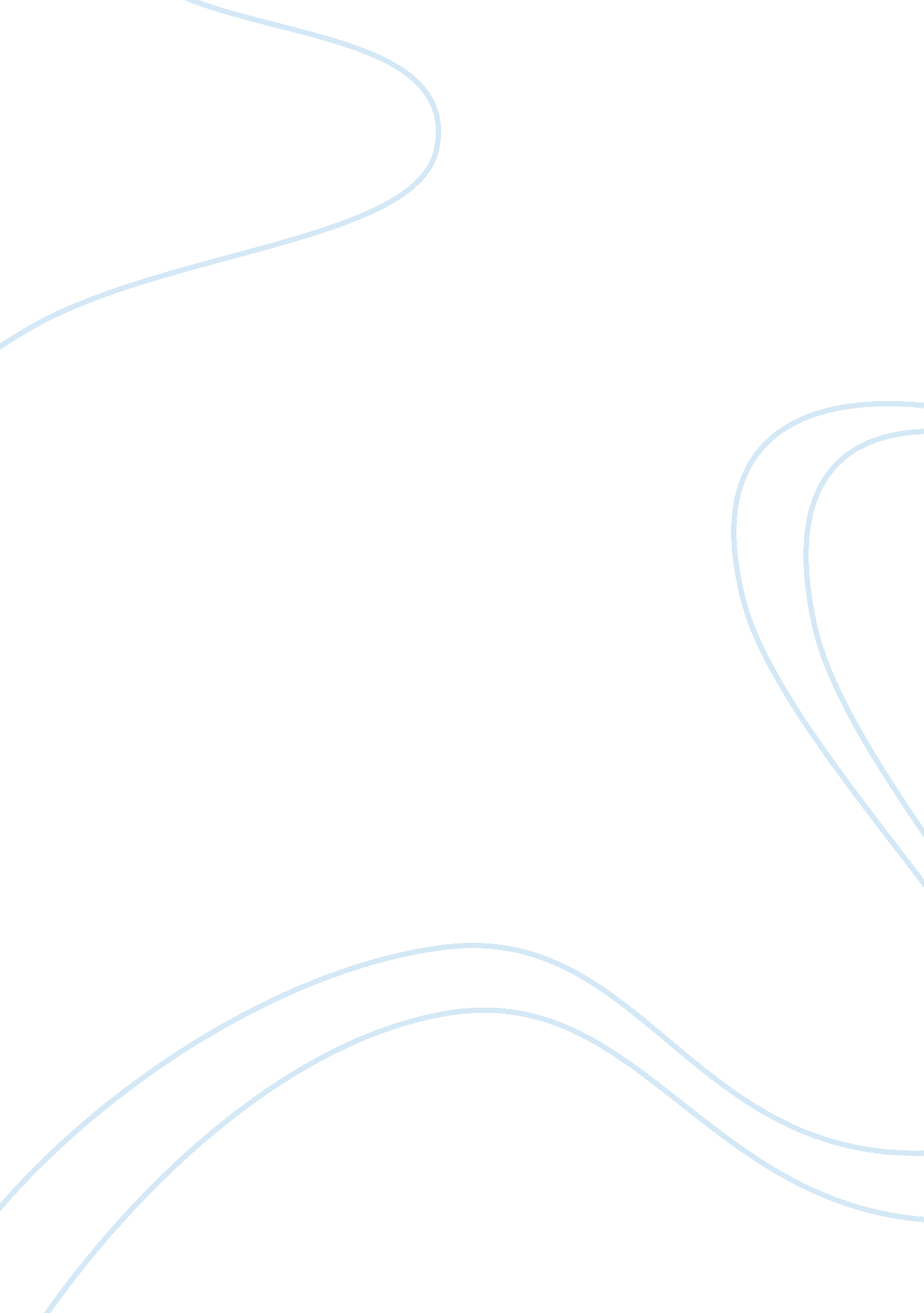 The creation of previously inaccessible and undeveloped destinations tourism essa...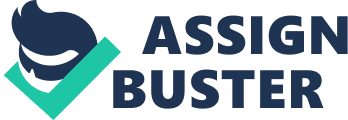 \n[toc title="Table of Contents"]\n \n \t Ecotourism as Cultural Hegemony \n \t Sustainability, Policy and Planning issues \n \t Transporting Capacity \n \t Community based Tourism \n \t Decision \n \n[/toc]\n \n Contents Decision Thankss to the creative activity of antecedently unaccessible and undeveloped finishs, and a penchant for independent and particular involvement vacations in non-resort locations, there is small left of the natural universe that has non been exploited or commoditized for tourer ingestion ( Gale and Hill, 2009 ) . The extension of the alleged ‘ pleasure fringe ‘ ( Turner and Ash 1975 ) into of all time more distant and alien countries has been driven to a important grade by assorted signifiers of nature-based touristry, particularly ecotourism, which are manifest in a scope of environments from polar to tropical and tellurian to aquatic, and which exhibit a strong correlativity with periphernortal and ( preponderantly public ) protected countries. Nature-based touristry in general is one of the fastest turning sectors within the planetary touristry industry ( Buckley 2000, Ryan et Al. 2000, Wight 2001, Kuo 2002 ) , it being defined as touristry ‘ primarily concerned with the direct enjoyment of some comparatively undisturbed phenomenon of nature ‘ ( Valentine 1992: 108 ) . Market estimations are difficult to come by, given the deficiency of consensus over the usage of the term ( s ) , but it was suggested in 2004 that eco-/nature touristry was turning three times faster globally than the touristry industry as a whole ( WTO 2004, cited in TIES 2006 ) . Reasons for this growing include demographic alterations in beginning states ( such as older populations and, in bend, the turning figure of more experient travelers ) , ‘ beech ennui ‘ as a symptom of a maturating market for 3S ( Sun, sea, sand ) vacations and increasing environmental consciousness on the portion of the general populace ( Ayala 1996 ) . Under the wide streamer of nature-based touristry, ecotourism has been suggested as a manner in which increasing Numberss of visitants seeking an per se environmental touristry experience can be accommodated, whilst minimising the costs and heightening the benefits associated with natural country touristry ( Boo, 1990, Cater and Lowman 1994 ) . Ecotourism as Cultural Hegemony The permeant influence of western-envisaged ecotourism demands to be viewed against the background of the planetary political economic system. To rephrase Balikie ( 2000: 1043 ) , who is analyzing the grounds for the planetary laterality of the neoliberal development docket in general, ‘ the most powerful grounds why, in my position, are provided by political economic system ( Cater, 2006 ) . Theories, narrations, policies and establishments – the planetary power-knowledge nexus – thrust, and are driven by, planetary capital ‘ . Mowforth and Munt ( 2003 ) refer to the ‘ tripatitie matrimony ‘ between sustainability, globalization and development. They claim that sustainability is ‘ a construct charged with power. Vivanco ( 2002: 26 ) voiced concern that the IYE did non ‘ confront the structural inequalities that characterize ecotourism ‘ s beginnings and pattern ‘ and that it attempted ‘ to force people everyplace into the same cultural, economic and political mold ‘ . Both the TWN missive and the quotation mark from Vivanco point to the chief ground: ecotourism is but a procedure dramatis personae in a universe where relationships of power are characterised by pronounced centre-periphery laterality. There is a batch to propose that, because the beginnings of ecotourism prevarication in western political orientation and values, and its pattern is often dominated by western involvements, the protagonism of ecotourism as a cosmopolitan templet arises from western hegemony. WTTC has systematically lobbied for the enlargement of travel substructure, the liberalization of policies to promote touristry industry growing, and the remotion of physical, bureaucratic and financial barriers to go ( Mowforth & A ; Munt, 2003 ) . Because it may be seen to both reinforce and be reinforced by western hegemony, as Duffy ( 2002: 156 ) suggests, ‘ like other neoliberal policies, ecotourism creates a series of jobs ‘ . It is unusual to reflect that, until the early 1990s, touristry was seen as an inappropriate avenue for giver finance. With increasing acknowledgment of the preservation / development link, and a turning battle with the demand to heighten rural supports through sustainable resource use, western envisaged ecotourism captured the attending of international support organic structures as an attractive chance. However, Mowforth and Munt ( 2003: 60 ) depict how environmental conditions and cautions which are placed on western loans and grants promote a rejuvenation of societal dealingss which may be viewed as ‘ a sort of eco-structural accommodation where Third World people and topographic points must fall in line with First World believing ‘ . Webster ( 2003 ) depict how Russia ‘ s greatest protected countries ( zapovedniks ) , which were rigorous scientific militias during the Communist epoch, have been opened to ecotourism as a consequence of $ 20 million grant from the GEF in 1996 for biodiversity preservation. He cites Ostergren ‘ s statement that ‘ the World Bank and the Russian authorities are doing hapless, unrealistic premises that succumb to the myth that nature can be protected through free market mechanisms ‘ . Lowe ( 2005 ) describes how in 1994 the Jakarta offices of Conservation International ( every bit good as those of WWF and TNC ) had Euro-American decision makers. While this state of affairs had changed by 1997, so that Indonesian managers oversee domestic programmes, the power of western political orientation may still keep sway under the pretense of ‘ conservation ‘ wisdom adopted by professionals worldwide. Sustainability, Policy and Planning issues The coming of mass touristry in the 2nd half of the twentieth century was paralleled by the rise of the environmental motion globally. With the addition in tourers sing natural countries it was clear that at some phase the environmental motion would run into touristry development and object to the increased inauspicious impacts caused by mass tourers. This occurred in the 1980s and became a major focal point for disenchanted conservationists, who were beat uping against the environmental devastation caused by rapid growing. Related facets of sustainability include the grade to which ecotourism helps to better or heighten the environmental surroundings within which it occurs. Many definitions implicitly endorse a basic position in which ecotourism activity simply attempts to non decline the state of affairs in a given clip and topographic point. The footings policy and planning are closely related ( Hall, 2000 ) . Plans embrace the schemes with which policies are implemented. Planning is foretelling and therefore requires some estimated perceptual experience of the hereafter. Although it is reliant on observation and tax write-off from research decisions it besides relies to a great extent on values ( Rose, 1984 ) . Planing should supply a resource for informed determination devising. Hall ( 2000 ) suggests that planning is a portion of an overall planning-decision-action procedure. Unplanned, uncontrolled touristry growing can destruct the really resource on which it is built ( Pearce, 1989 ) . Tourism planning is a procedure based on research and rating, which seeks to optimise the possible part to human public assistance and environmental quality ( Getz, 1987 ) . Getz identifies four wide attacks to tourism be aftering. They are boosterism, economic, physical/spatial and community oriented. In this attack touristry planning is regarded as an integrated activity which incorporates economic, societal and environmental constituents, spacial ( handiness ) concerns and temporal ( evolutionary phase ) deductions. The demand for more environmentally sensitive and sustainable patterns in touristry grew quickly in the 80s, on the strength of several long-run, interconnected procedures in Western societies which were manifested during that decennary. The term and thought of sustainability was transferred to touristry from the political orientation of sustainable development following the publication of the Brundtland Commission ‘ s study Our common Future in 1987 ( WCED 1987 ) . There had been some academic and policy treatments on sustainability and the bounds of growing in touristry prior to the Brundtland study ( Gossling and Hall 2005a ) , but of all time since the study sustainability has been the cardinal subject in treatments on touristry and policies for its direction. The turning demand for sustainability was besides a consequence of increased cognition and concern about touristry impacts and environmental to the sixties and 70s, reflecting concerns over the impacts of economic and population development, and treatments on the bounds to growing ( Meadows, Meadows, Randers and Behrens III 1972 ) . In recent times touristry has posed a existent menace to many of the universe ‘ s wood. Every twelvemonth, particularly during the summer months, states such as the United States have to conflict immense forest fires normally caused by tourer activities. Budowski ( ( 1976 ) believes that there is a mutualism between preservation and touristry. The force per unit area to bring forth foreign exchange for debt refund intents, every bit good as the fact that national elites frequently benefit economically from touristry development suggest that authoritiess may non be in a strong place to reject ecotourism as a development tool ( Vivanco, 2002 ) . Many of those authoritiess while advancing touristry as a tool for development realise that it could besides be damaging to the environment. Hence many have put frontward the thought of sustainable touristry as the manner frontward. However the term itself has been at the Centre of contention since at that place seem to be no clear definition. Mowforth & A ; Munt ( 2003 ) for illustration argue that sustainability “ is considered a contested construct, a construct that is socially and politically constructed and reflects the involvement and values of those involved ” . They claim that there is yet to be consensus on what the term really means. However, it is by and large accepted that touristry, which involves preservation, instruction every bit good as economic viability and engagement of local people, could be deemed as sustainable touristry ( Manyara, Jones & A ; Botterill, 2004 ) . At the nucleus of sustainable touristry is preservation. The term preservation has been used in a broad assortment of constructs at different times ( Timothy & A ; Boyd, 2003 ) . Pearce ( 1997 ) asserts that preservation is frequently taken to intend the wise usage of resources. He believes that preservation is the purposeful saving of resources. Therefore, there are assorted readings of preservation, but their primary premiss is the protection of civilization and natural resources ( Timothy & A ; Boyd, 2003 ) . The problem is it is frequently hard to conserve a resource without support. While many authoritiess view touristry as a agency of bettering the economic position of their state a figure of them may non be in a place to fund preservation attempts of those resources. Some authoritiess have turned to touristry to fund activities aimed at protecting the environment. Unfortunately in the effort to protect the environment touristry seem to bring down prodigious harm on those countries that it is supposed to protect. Badly planned touristry development, selling and publicity have led to serious and irreversible socio-cultural and environmental effects ( Bushell & A ; McCool, 2007 ) . At finishs, the growing and impacts of mass touristry in peculiar were seen to be debatable for the environment, and besides for the industry ‘ s hereafter. The negative impacts became apparent reasonably early in the mass finishs on the Mediterranean seashores, for illustration. During the 80s at the latest, these alterations besides seemed endangering for the industry ‘ s viability and image ( Robinson 1996 ; Wolfe 1983 ) . Transporting Capacity Unlike sustainable touristry, the construct of transporting capacity does non rhetorically connote planetary or intra-and inter-generational solutions but aims to offer more clip / space-specific replies at the local degree. As a local graduated table solution, transporting capacity has a long research tradition, particularly among geographers analyzing touristry and diversion. McMurray, for illustration, saw the issue of transporting capacity as one of the “ parts geographics can do ” in the field of diversion and touristry research ( 1930: 19 ) , although such issues have besides been studied on a wide footing in diversion surveies within the forest scientific disciplines ( McCool and Lime 2001 ; Stankey and McCool 1984 ; Wagar 1964 ) . The construct of transporting capacity occupies a cardinal place with respect to sustainable touristry, in that many of the latter ‘ s rules are really based on this theory and research tradition ( Tribe, Font, Grittis, Vickery and Yale 2000: 44-45 ) . It is on occasion interpreted as an application of sustainable touristry ( Butler 1999: 9 ) , connoting that the two can co-exist and may both be utile constructs and models for analyzing the impacts and bounds of development ( Butler 1996 ) . The issue of transporting capacity encountered some of the same jobs in the yesteryear as the thought of sustainable touristry has presents: that of supplying unrealistic outlooks at times and being conceptually fragmented ( McCool and Lime 2001 ; Wall 1982 ) . The hunt for a charming absolute and nonsubjective computation of the maximal acceptable figure of tourers at a finish has failed, for illustration, because transporting capacity is non related merely to a certain resource and the Numberss of tourers or the strength of the factual impacts. It is besides a inquiry of human values and ( altering ) perceptual experiences refering the resource, indexs, standards, and impacts ( Hughes and Furley 1996 ; Lindberg, McCool and Stankey 1997 ; Odell 1975 ) . Both sustainability and transporting capacity refer to the graduated table of touristry activity that can happen in a spacial unit without making any serious injury to the natural, economic, and sociocultural elements at finishs. Community based Tourism It is evidently impossible to “ affect ” the physical or intangible resources of finish parts straight in engagement procedures, but certain stakeholders and groups, such as environmentalists and local heritage societies, may stand for those involvements ( Selin 1999 ) . In the literature such engagement procedures refer loosely to community attacks ( Murphy 1983, 1988 ; Timothy and White 1999 ) . Therefore, the scene of bounds of growing through dialogues and engagement can be termed a community-based tradition of sustainable touristry, in which the host and the benefits that it may derive from touristry are in a cardinal place in the procedure ( Robinson and Hall 2000 ; Scheyvens, 1999 ) . Community-based sustainability however does non automatically take to a state of affairs where members of host finishs really reach an equal ( or higher ) place relation to other histrions or the industry in the planning and development procedures ( Akama 1996: 573 ) , and “ community ” refers both to hosts and to other groups and histrions involved in touristry ( Getz and Timor 2005 ; Selin 1999 ) . It is besides of import to observe that the host community is non normally massive but instead consists of different groups with different penchants with respect to touristry and its bounds of growing ( Lew, 1989 ) . These different groups are non needfully every bit represented or involved in participatory procedures ( Kieti and Akama, 2005 ) . The community-based tradition implies that sustainability is or can be defined through a dialogue procedure, which indicates that the bounds of growing are socially constructed ( Bryant and Wilson 1998 ; Hughes 1995 ; Redcliffe and Woodgate 1997 ) . The community-based tradition purposes to authorise the hosts in development discourses and patterns, but in the terminal the constructive position indicates that the bounds of touristry are associated ontologically with power dealingss in a certain context. By authorising the communities, nevertheless, the bounds of growing in touristry can be defined in a more equal manner one that is more good for the local people ( Scheyvens, 2002 ) . The engagement of local occupants in industries other than touristry might besides be viewed as a resource for the intent of assisting in the stewardship, research and determination devising with the protected country. In this respect, the ecotourism becomes a symbol of the of import societal maps that take topographic point within a broader socio-ecological community. This civilization of farming might of course slop over into other peripheral histrions such as schoolchildren, local Chamberss of commercialism, and so on, who might so see the protected country as an plus instead than a restraint to development and societal administration. Decision The combative argument over the usage of touristry as principle for preservation will travel on for a long clip. You have the purists who believe that the Earth ‘ s environment is excessively delicate and that touristry merely does more harm to the environment every bit good as all the negative socio-cultural impacts associated with it. On the other manus are the advocates for preservation who claim that the universe ‘ s resources are being depleted and the most effectual manner to salvage or halt the environmental debasement, is through preservation. They argue that preservation is expensive and the most effectual manner to obtain support through touristry. Governments and boosters of touristry so must execute the equilibrating act of protecting the environment while at the same clip effort to do economic additions from the usage of touristry. Tourism has the possible to increase public grasp of the environment and to distribute consciousness of environmental jobs when it brings people into closer contact with nature and the environment. This confrontation may rise consciousness of the value of nature and lead to environmentally witting behaviors and activities to continue the environment. For case, Honduran schoolchildren from the capital metropolis to Tegucigalpa are routinely taken to see L Tigra cloud froest visitant centre, funded in portion by eco-tourist dollars, to larn about the elaboratenesss of the rain forest ( www. gdre. org/wem/ecotour/envi/four. html ) . Many have argued that if it is to be sustainable in the long tally, touristry must integrate the rules and patterns of sustainable ingestion. Sustainable ingestion is seen as constructing consumer demand for merchandises that have been made utilizing cleaner production techniques, and for services-including touristry services-that are provided in a manner that minimizes environmental impacts. If touristry is to be viewed as environmentally friendly so the touristry industry can play a polar function in supplying environmental information and raising consciousness among tourers of the environmental effects of their actions. Tourists and tourism-related concerns consume an tremendous measure of goods and services ; traveling them toward utilizing those that are produced and provided in an environmentally sustainable manner, from cradle to sculpt, could hold an tremendous positive impact on the planet ‘ s environment. Tourism could profit the environment where the impacts are low. Accompaniment on this is the world that 1 must besides be cognisant of the fact that there must be heavy accent on instruction of visitants: active engagement of local people at all degree of determination devising has to be paramount, and where the proper direction of the natural resources, fiscal and other support from authorities, Non-governmental Organizations ( NGOs ) and other groups are all intertwined. The likeliness of all those elements being present in any one topographic point is rare. However, all touristry directors should take for these if they are to successfully equilibrate between an economically feasible merchandise and at the same clip conserve the resource for future usage. Conversely, for touristry to do a utile part to preservation, strategic be aftering techniques must be employed. The individualistic inclinations exhibited in “ The calamity of parks ” ( Hardin, 1968 ) must be avoided. Alternatively, a holistic and collaborative attack affecting all stakeholders must be utilised to undertake the jobs associated with touristry. 